Его ро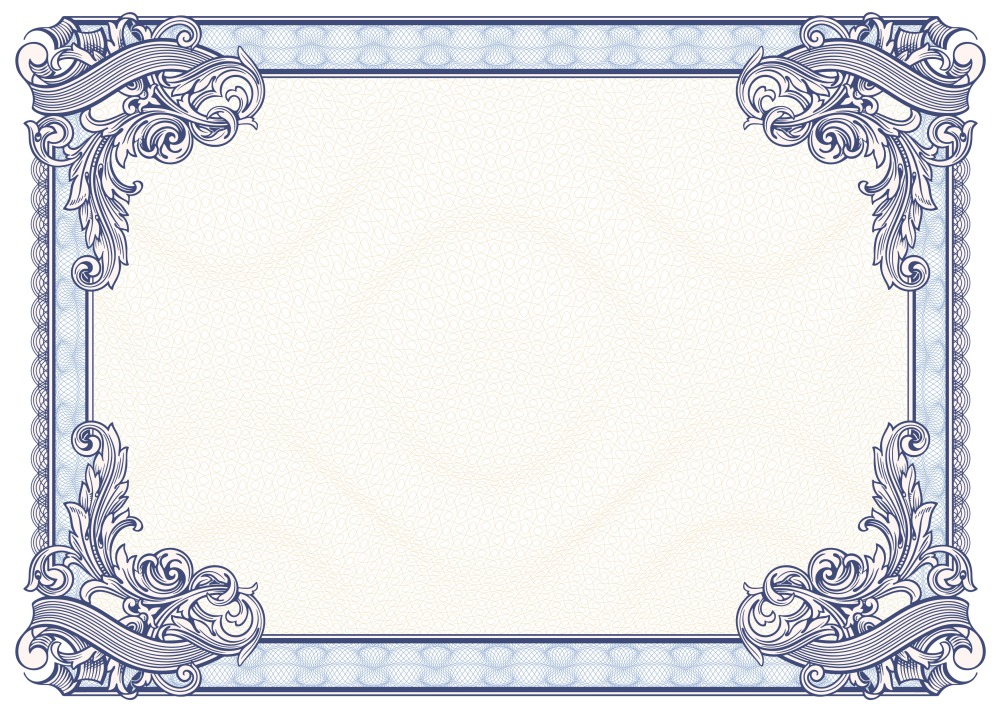 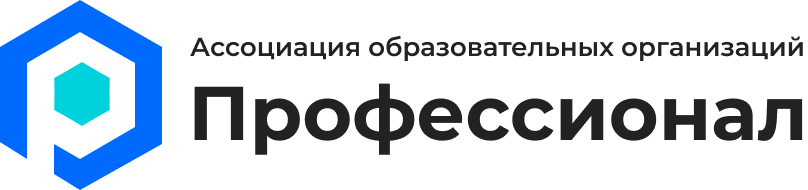 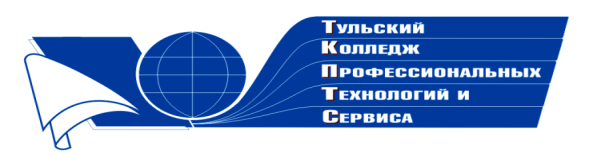 Государственное профессиональноеобразовательное учреждение  Тульской области «Тульский колледж профессиональных технологий и сервиса»ДипломНаграждаетсяВоронова Инна Валерьевна,занявшая  1 место  в общероссийском заочном конкурсе «Коллекция педагогического мастерства и творчества»  с методической разработкой мастер-класса «Измерительный инструмент в моих руках»в номинации «Воспитательный потенциал внеклассного мероприятия»  Директор ГПОУ ТО       «ТКПТС»                                     С.С. Курдюмов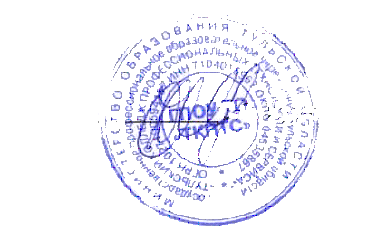 2020 год